Reflexión PersonalLa razón por la cual decidí entrar a trabajar a Lamar fue porque consideré que era una buena oportunidad para desarrollarme en el área de la docencia. Como en cualquier área del conocimiento, es de suma importancia mantenerse actualizado, aunque quizá sea mayor aún dicha importancia en el área de la medicina, y la docencia es sin duda en medio para estar actualizado. De manera que cuando un compañero de trabajo en una empresa de seguros, el Dr. Luis Esteban Gómez Leal, me ofreció la oportunidad para incorporarme a la Universidad Guadalajara Lamar, en la cual el fungía como Jefe de Academia, no dudé en aceptar. Yo veía esta invitación como una oportunidad para desempeñarme como docente, actividad profesional que siempre cautivó mi atención, sobre todo durante mi formación como médico. En una ocasión, durante el quinto semestre de esta licenciatura, el docente en la clínica de cardiología me asignó el tema de ciclo cardiaco. Recuerdo que para explicar el tema en cuestión elaboré un corazón con diferentes colores para explicar acontecimiento del ciclo cardiaco. Lo elaboré de esta manera pensando en que a mí me quedara muy claro todo. El éxito fue tal que recibí elogios del profesor que me puso como ejemplo. 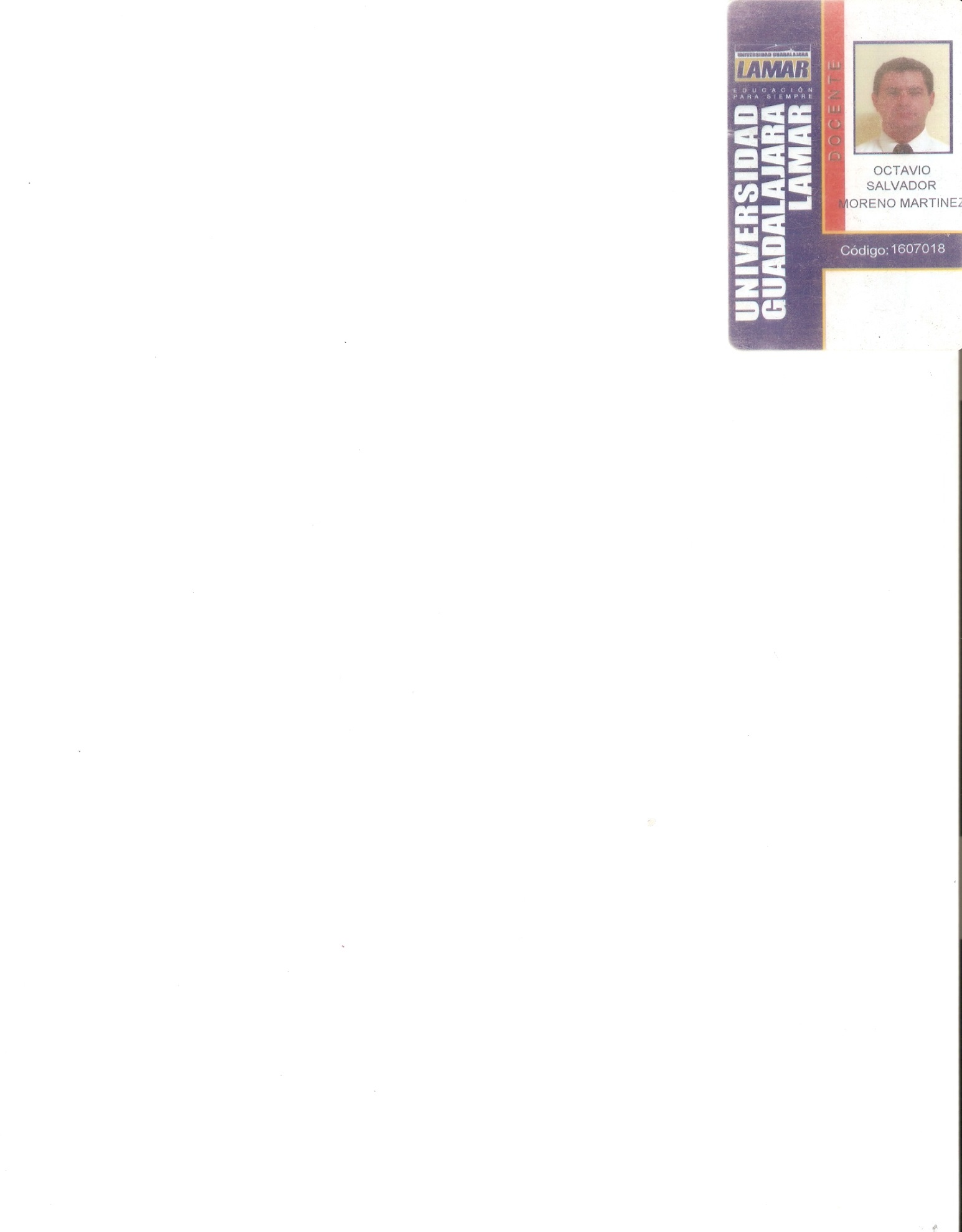 El ciclo escolar 2007B marcó el inició de mi vida institucional en la Universidad Guadalajara Lamar, y aunque no hace mucho tiempo también recibí invitación para formar parte del área administrativa, siempre, tras casi ocho años, me he desempeñado como docente. No acepté el formar parte del área administrativa por conflicto de horario con el ejercicio de mi práctica médica particular. A lo largo de este tiempo, la Universidad Guadalajara Lamar me ha ofrecido, y aún ofrece, las herramientas necesarias para aprender a planear una clase mediante el conocimiento de las características y cualidades del alumnado, elaboración de una estrategia de aprendizaje para lograr que el alumno aprenda lo que queremos que aprenda, y lo que es necesario que aprenda, y que lo aprenda a través de técnicas didácticas adecuadas. Todo esto se hace patente a través de los diplomados. Todo esto ha servido a manera de superación como docente, de manera que la universidad cosecha lo que sembró en uno. Es decir, yo he aportado, y aun todavía, todo aquello que he aprendido tras casi diez años de aprendizaje, para beneficio de los alumnos directamente, y para la universidad de manera indirecta.En base a lo que he expuesto anteriormente, espero en un futuro tener la oportunidad de enseñar mejor como docente, y preparar a otros para que aprendan a mejorar su actividad docente. Esto lo pretendo llevar a cabo, no sin antes cumplir el total de diplomados y además lograr el grado de maestro en educación, y quizá formar parte, hasta entonces, del personal administrativo de la Universidad Guadalajara Lamar, como coordinador académico o Jefe de Academia. Por lo pronto, puedo decir que, durante mi colaboración con la Universidad, la experiencia más significativa a nivel personal y profesional en esta casa de estudios ha sido el ser parte de ella y haber desempeñar lo aprendido durante este tiempo. Esto ha llevado a mi participación en eventos como “Perlas de Medicina” e inclusive organicé un evento del Día del Adulto Mayor, invitando a especialistas versados en el tema. He participado como jurado en el evento de Inglés Médico desde su primera edición. Últimamente, derivado como mi profesorado en propedéutica, he participado en la ceremonia de Imposición del Estetoscopio. A pesar de todo lo satisfactorio que ha sido todo esto, espero en un futuro lograr y participar en más actividades.